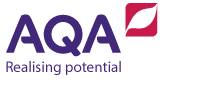 Scheme of workThis scheme of work for AS/A-level Accounting (7126/7127) is designed to help you plan your teaching.Year 1Year 2WeekSpecification topicResources1An introduction to the role of the accountant in business.Types of business organisation.Video – role of accounting in businessVideo – functions of accountingTypes of business organisations  – uses US examples2–3 The double entry system including the recording of transactions from source documents in books of prime entry and ledger accounts; transferring accounts to income statements, balancing accounts and the preparation of statements of financial position.Prepare and understand accounting records based on source documents and use the main books of prime entry and ledger accounts. Video – double entry explainedVideo – basic principles of double entry bookkeepingVideo – accounting equationVideo – double entry bookkeepingVideo – sole trader accounts4–5Apply the double entry model in the preparation of financial statements for a range of business organisations.Prepare income statements (trading and profit and loss accounts) and statements of financial position (balance sheets) working from trial balances and additional information.Prepare statements of financial position (balance sheets) with subheadings.Video – the balance sheet explainedVideo – an introduction to the balance sheetVideo – an introduction to the income statement5–7The recording of adjustments in ledger accounts and financial statements.Make entries for simple adjustments for expense prepayments and accruals in ledger accounts and in income statements and statements of financial position.Make entries for irrecoverable debts in the sales ledger and financial statements.Make entries for depreciation in the income statement and statement of financial position.Video – the adjustment processACCA article: adjustments to financial statementsACCA article: trade receivables 8Holiday9–10Verification of the double entry records.The benefits and limitations of verification techniques.Video – introduction to control accounts and revision of double entryVideo – control accountsVideo 1 – bank reconciliationsVideo 2 – bank reconciliationsVideo 3 – bank reconciliationsVideo 4 – bank reconciliationsVideo 1 – trial balance errorsVideo 2 – trial balance errorsVideo – suspense accounts11How to correct errors in double entry records.The effect of errors on profit calculations and statements of financial position.This may be too detailed for some studentsVideo – control accountsACCA article: suspense accounts and error correction 12–13Accounting concepts used in the preparation of accounting records.The use of concepts in the preparation of financial statements.Video – eight accounting conceptsVideo – accounting concepts and principlesVideo – accounting worked example: financial statement for sole traderVideo – financial accounts of sole traderACCA article: a matter of principle 14–15Mock exams and revision16–17Holiday18–20How to prepare financial statements of sole traders from ledger accounts including adjustments from the application of accounting concepts.How to prepare income statements and statements of financial position from a trial balance including adjustments from the application of accounting concepts.Recap of earlier link – video – sole trader accounts21–23Limited company accountsVideo – financial statements conceptual frameworkVideo – preparing and understanding limited company accountsVideo – statement of changes in equity 24Holiday25–26Calculation and interpretation of financial measures and ratios.Appraising business performance by using financial statements and ratios.The limitations of financial statements and ratio analysis when assessing business performance.Useful introductionVideo – introduction to ratio analysisVideo – ratio analysis: profitabilityVideo – ratio analysis: Return on Capital Employed (ROCE)Video – liquidity ratiosVideo – ratio analysis: gearing Video – receivables and payables daysVideo – limitations of ratios27The difference between cash and profits and the effect of transactions on profitability and liquidity.Video – cash flow and profitsVideo – cash and accrual: conceptualVideo – why are cash and profit different?ACCA article: working capital management 28–29The need for budgeting in business organisations.The benefits and limitations of budgeting and budgetary control.The use of accounting techniques in the preparation and analysis of budgets:financial statements: income statementfinancial statements: statements of financial position.How budgets are used in planning and control and the calculation and interpretation of variances.Video – introduction to budgetingVideo – the master budgetACCA article: comparing budgeting techniques (incremental vs ZBB) 30–31Holiday32–34Categorisation of costs by behaviour and understanding of terms.Calculation and interpretation of breakeven point, interpreting break-even charts and the uses and limitations of breakeven analysis methods.The use of marginal costing in decision making situations.Video – breakeven analysis: contribution and contribution per unitVideo – breakeven analysis: the margin of safetyVideo – how to find breakeven point in sales and unitsVideo – variable costs and fixed costsVideo – contribution margin and CVP analysisVideo – contribution margin and a limiting factorVideo – managerial accounting: special order decisionsVideo – special orderVideo – constrained resourceVideo – drop or retainVideo – sunk and differential costsVideo – keep or replaceACCA article: cost-volume-profit analysis 35–37Mocks/summer exams and revision 38Holiday39–40Mocks/summer exams and revision 41–42The use of accounting techniques in the preparation and analysis of budgets:cashsalespurchasesproductionlabour.Video – the sales budgetVideo – the production budgetVideo – the cash budgetVideo – flexible budgetingACCA article: cash budgets WeekSpecification topicResources1–2	Recap of Year 12The fundamental principles of ethical behaviour.How the principles of ethical behaviour impact the behaviour of accounting professionals and organisations.Activities/exercises to refresh student understanding of previous learning.Video – AAT Level 3 professional ethicsVideo – ethics and corporate governanceVideo – why are ethics important in accounting?ACCA article: a question of ethicsACCA article: corporate governanceExtension ACCA article: rules, principles and Sarbanes-Oxley ACCA article: internal controls ACCA article: Bribery Act 3–4 The calculation of profit of an organisation where there are insufficient records to prepare income statements. Calculations could include the use of statements of affairs.How accounting techniques are applied in the preparation and analysis of financial statements for a business with incomplete records.The legal and regulatory frameworks which relate to the accounting sector, the importance of working within regulatory guidelines and the consequences of failing to do so.Video – incomplete records worked question and answerVideo – worked question and answer ACCN3 June 2014Video – calculate sales and purchasesVideo – incomplete recordsACCA article: corporate governance – from the inside out ACCA article: corporate governance – internal and external actors 5The benefits and limitations of maintaining accounting records using different systems including single and double entry records.6The difference between the issue of shares, a rights issue and a bonus issue, and recording the effect of such transactions in financial statements.Video – accounting for limited companiesVideo – preparing and understanding limited accounts7The use of accounting techniques and principles when drafting financial statements for limited companies (based on IAS1).Accounting for the revaluation of noncurrent assets.Short introductionVideo – cash flow statementsVideo – statements of cash flows indirect methodVideo – statement of cash flows explainedACCA article: cash flow statements 8Holiday9The use of accounting techniques and principles when drafting financial statements for limited companies (based on IAS1).Accounting for the revaluation of noncurrent assets.Video – noncurrent assets in financial accountingVideo – schedule of fixed assets worked question and answerACCA article: IAS 16 Property, Plant and Equipment useful background for Schedule of Non-Current Assets.10The requirement to publish accounts and how these are used by a variety of stakeholders.The purpose and importance of the international accounting standards framework.The role of professional bodies in establishing and enforcing codes of conduct.Video – IAS1 financial statementsCIMA discussion panel on ethics in accounting, rather lengthy as in 3 parts but could allocate sections to individual students to feedback to rest of class:Video – CIMA discussion: ethical culture Video – CIMA discussion: accounting for ethicsVideo – CIMA discussion: ethical dilemmasVideo – professional ethics and ACCA codeKaplan Masterclass on codes of conduct11Prepare and comment on the financial statements of partnerships.Prepare capital and current accounts of partners.Video – accounting for partnerships  some useful examples of profit sharing later in this lengthy clip.ACCA article: partnerships ACCA article: accounting for partnerships 12–13Prepare capital and current accounts of partners.Account for changes in partnership.Video – accounting admission of new partnerVideo – retirement of a partner14–15Mock exams and revision16–17Holiday18How performance is evaluated both internally and across accounting periods and externally in comparison to competitors.The difference between cash and profits and the effect of transactions on profitability and liquidity.ACCA article: ratio analysisACCA article: performance appraisal 19How accounting techniques, measures and ratios are used to analyse and interpret accounting information (both financial and management) and the limitations of using financial statement and ratio analysis when assessing business performance.Video – accounting college: investor ratiosVideo – shareholder ratiosVideo – CIMA: investor ratios 1Video – CIMA: investor ratios 2ACCA article: how to approach performance appraisal questions 20The impact, advantages and disadvantages of systems of recording data.21–22The interests of stakeholders and importance of effective communication to both internal and external stakeholders.The critical assessment of recommendations and their impact on stakeholders, the local and national economy and the environment.How to act ethically when working with clients, suppliers, colleagues and stakeholders and the importance of adhering to organisational and professional value, codes of practice and regulations.ACCA article: all about stakeholders – part 1 ACCA article: giving investors what they need Video – ethics and rules of professional conduct23The purpose, advantages and disadvantages of a standard costing system.Calculation and interpretation of variances.The interrelationship between variances.See week 2524Holiday25The purpose, advantages and disadvantages of a standard costing system.Calculation and interpretation of variances.The interrelationship between variances.Video – standard costs and variance analysisVideo – direct labour variance analysisVideo – variance analysisVideo – benefits of standard costsVideo – standard costing variance interpretation includes overhead variances.26How to prepare statements and the use of accounting techniques to reconcile budgeted and actual figures.27The use of absorption costing to calculate the total cost of a product.Video – absorption costing28The use of activity based costing (ABC) to calculate the total cost of a product.Video – activity based costing part 1Video – activity based costing part 2Video – activity based costing with exampleVideo – activity based costing lectureVideo – activity based costing: a simple explanationACCA article: activity-based costing 29–30Holiday31–32Use of absorption and ABC to calculate the selling price of a product.The benefits and limitations of absorption, ABC and marginal costing.Video – activity based costing vs traditional costingVideo – variable costingVideo – absorption vs variable costing32–33The calculation and use of cash flows in capital investment appraisal.Payback and net present value (discounted cash flow) of a capital project.The benefits and limitations of the payback and net present value methods of capital investment appraisal.Video – payback periodVideo – net present valueVideo – calculating net present this one uses profits as cash flows.Video – relevant cash flows34–35The use of capital appraisal measures in the evaluation of projects.Appropriate courses of action if there is a suspicion that and unethical or illegal act has been, or may be, committed by an employer, colleague or client.Video – CIMA: ethics in three minutesVideo – ethics in accountingVideo – ethical conduct is never out of vogueVideo – standards of ethical conduct for management accountantsVideo – professional ethicsACCA article: ethical decision making 36–37Summer exams and revision38Holiday39–42Summer exams and revision